 Об утверждении противопожарной пропаганды и  организации обучениянаселения мерам пожарной безопасности на территории Порецкого муниципальногоокруга Чувашской Республики 	В соответствии с федеральными законами от 21 декабря 1994 г. №69-ФЗ «О пожарной безопасности», от 06 октября 2003 г. №131-ФЗ «Об общих принципах организации местного самоуправления в Российской Федерации», постановлением Правительства РФ от 16 сентября 2020 г. № 1479 «Об утверждении Правил противопожарного режима в Российской Федерации», приказом МЧС России от 18 ноября 2021 г. № 806 «Об определении Порядка, видов, сроков обучения лиц, осуществляющих трудовую или служебную деятельность в организациях, по программам противопожарного инструктажа, требований к содержанию указанных программ и категорий лиц, проходящих обучение по дополнительным профессиональным программам в области пожарной безопасности», постановлением Кабинета Министров Чувашской Республики от 28 декабря 2018 г. № 581 «Об утверждении Положения об организации обучения населения мерам пожарной безопасности и информировании населения о мерах пожарной безопасности», и в целях обеспечения пожарной безопасности на территории Порецкого муниципального округа Чувашской Республики, администрация Порецкого муниципального округа Чувашской Республики
 п о с т а н о в л я е т:1. Утвердить Положение о проведении противопожарной пропаганды и организации обучения населения мерам пожарной безопасности на территории Порецкого муниципального округа Чувашской Республики, согласно приложению к настоящему постановлению.2. Контроль за исполнением настоящего постановления возложить на сектор мобилизационной подготовки, специальных программ, ГО и ЧС администрации Порецкого муниципального округа.3. Настоящее постановление вступает в силу со дня его официального опубликования в печатном издании «Вестник Поречья» и подлежит размещению на сайте Порецкого муниципального округа в сети «Интернет».Глава Порецкого муниципального округа                                                              Е.В. ЛебедевПоложение
о проведении противопожарной пропаганды и организации обучения населения мерам пожарной безопасности на территории Порецкого муниципального округа Чувашской РеспубликиI. Общие положения       1.1. Настоящее Положение о проведении противопожарной пропаганды и организации обучения населения мерам пожарной безопасности на территории Порецкого муниципального округа Чувашской Республики (далее - Положение) разработано в соответствии с Федеральными законами от 21.12.1994 №69-ФЗ «О пожарной безопасности», от 06.10.2003 №131-ФЗ «Об общих принципах организации местного самоуправления в Российской Федерации», Федеральным законом от 22.07.2008 № 123-ФЗ «Технический регламент о требованиях пожарной безопасности», Правилами противопожарного режима в Российской Федерации, утвержденными постановлением Правительства Российской Федерации от 16 сентября 2020 г. № 1479 «Об утверждении Правил противопожарного режима в Российской Федерации», Уставом Порецкого муниципального округа Чувашской Республики и определяет единый порядок реализации организационных мероприятий в сфере противопожарной пропаганды и обязательного обучения мерам пожарной безопасности населения, взаимодействия и координации действий органов местного самоуправления, органов государственного надзора и контроля в совершенствовании работы организаций всех форм собственности, направленной на сохранение жизни и здоровья граждан и материальных ценностей от пожаров на территории Порецкого муниципального округа.       1.2. Настоящее Положение устанавливает единые требования к организации проведения противопожарной пропаганды и обучения населения Порецкого муниципального округа мерам пожарной безопасности, определяет его основные цели и задачи, а также группы населения, периодичность, формы и методы обучения мерам пожарной безопасности, способам защиты от опасных факторов пожара и правилам поведения в условиях пожара.       1.3.  В настоящем Положении применяются следующие понятия:      Пожарная безопасность - состояние защищенности личности, имущества, общества и государства от пожаров.      Меры пожарной безопасности - действия по обеспечению пожарной безопасности, в том числе по выполнению требований пожарной безопасности.      Противопожарная пропаганда - информирование общества о путях обеспечения пожарной безопасности.      Обучение мерам пожарной безопасности - организованный процесс по формированию знаний, умений, навыков граждан в области обеспечения пожарной безопасности в системе общего, профессионального и дополнительного образования, в процессе трудовой и служебной деятельности, а также в повседневной жизни.        II. Цели и задачи проведения противопожарной пропаганды и обучения населения мерам пожарной безопасности     2.1. Основными целями проведения противопожарной пропаганды и обучения населения мерам пожарной безопасности являются:       - ознакомление граждан с правилами противопожарного режима в Российской Федерации;      - овладение навыками действий в случаях пожара, вызова пожарной помощи, пользования первичными средствами пожаротушения;      - соблюдение и выполнение гражданами Порецкого муниципального округа требований пожарной безопасности в быту и в различных сферах деятельности;      -  снижение числа пожаров и степени тяжести от них;      - повышение эффективности взаимодействия администрации Порецкого муниципального округа, организаций и населения в обеспечении первичных мер пожарной безопасности на территории района;     - обеспечение целенаправленности, плановости и непрерывности процесса обучения населения мерам пожарной безопасности в границах Порецкого муниципального округа;     - формирование сознательного и ответственного отношения к вопросам личной безопасности и безопасности окружающих;     - внедрение в сознание людей существования проблемы пожаров, формирования общественного мнения и психологических установок на личную и коллективную ответственность за пожарную безопасность.      2.2. Основными задачами проведения противопожарной пропаганды и обучения населения мерам пожарной безопасности являются:     - защита жизни, здоровья и имущества граждан в случае пожара;    - совершенствование знаний населения в области пожарной безопасности (освоение гражданами порядка действий при возникновении пожара, способов защиты от опасных факторов пожара, правил применения первичных средств пожаротушения и оказания пострадавшим на пожаре первой медицинской помощи пострадавшим при пожаре);    - создание условий для привлечения граждан на добровольной основе к деятельности по предупреждению и тушению пожаров, а также участия населения в профилактике пожаров и борьбе с ними;    - оперативное доведение до населения информации в области пожарной безопасности;    -организация и принятие мер по оповещению населения и подразделений противопожарной службы о пожаре.III. Организация проведения противопожарной пропаганды и обучение населения мерам пожарной безопасности     3.1. В соответствии с действующим законодательством организация проведения противопожарной пропаганды и обучения населения мерам пожарной безопасности на территории Порецкого муниципального округа возлагаются на:      - администрацию Порецкого муниципального округа;     - отделение надзорной деятельности и профилактической работы по Порецкому району ГУ МЧС России по Чувашской Республике – Чувашии (по согласованию);      - ПЧ-38 по охране с. Порецкое КУ «Чувашская республиканская противопожарная служба» (по согласованию);      - организации независимо от форм собственности (по согласованию).     3.2. Противопожарная пропаганда.      Противопожарная пропаганда осуществляется посредством:       -  разработки и издания средств наглядной агитации;      - изготовления и распространения среди населения противопожарных памяток, листовок;      - методического обеспечения деятельности лиц в области противопожарной пропаганды;      - проведения учебно-методических занятий, тематических выставок, смотров, конкурсов и т.д.;      - размещения информации о пожарах на информационных стендах (уголках безопасности) пожарной безопасности на объектах организаций всех форм собственности;     - изготовления и размещения на территории Порецкого муниципального округа стендов социальной рекламы по пожарной безопасности;    - информирования населения о пожарной безопасности, осуществляемого через средства массовой информации;   - использования иных форм и способов информирования населения, не запрещенных законодательством Российской Федерации.     3.3 . Обучение мерам пожарной безопасности.    3.3.1. Обучение мерам пожарной безопасности проходят:    - совершеннолетние граждане, состоящие в трудовых отношениях (далее - работающее население);    - лица, обучающиеся по очной форме в государственных, муниципальных и негосударственных образовательных учреждениях общего типа (далее - обучающиеся);    - совершеннолетние граждане, не состоящие в трудовых отношениях (далее - неработающее население).   3.3.2. Обучение мерам пожарной безопасности проводится в форме:    -  противопожарного инструктажа;    -  лекций, бесед, семинаров, учебных фильмов;    -  наглядной агитации, специальной литературы (памятки, буклеты, листовки);    -  занятий по специальным программам;    -  учений и тренировок.      Обучение населения в области пожарной безопасности проводят лица, прошедшие обучение по специальным программам в учреждениях, имеющие лицензию на данный вид деятельности.   3.3.3. Обучение населения мерам пожарной безопасности по месту жительства.      Администрация Порецкого муниципального округа организует и проводит обучение мерам пожарной безопасности населения в части обеспечения первичных мер пожарной безопасности по месту жительства граждан.     Обучение мерам пожарной безопасности населения в части обеспечения первичных мер пожарной безопасности проводится путем:     -  привлечения населения на сходы, собрания;    -  проведения противопожарных инструктажей, лекций, бесед по вопросам соблюдения Правил пожарной безопасности;     - организации и проведения тренировок по отработке действий при возникновении пожара, включая вопросы эвакуации людей, имущества и тушения условного пожара, в том числе с участием пожарной охраны;    - распространения наглядной агитации (памятки, буклеты) по противопожарной тематике через почтовые ящики, либо непосредственно при проведении инструктажа, или при проведении проверок, а также путем установки в общедоступных местах специализированных стендов по вопросам пожарной безопасности, баннеров, аншлагов;    - опубликования статей, информационных материалов о проблемах пожарной безопасности в средствах массовой информации (печатные издания, официальный сайт).   - выписки из правил пожарной безопасности могут размещаться на документах по оплате жилищно-коммунальных услуг, вывешиваться на информационных стендах в подъездах жилищного фонда.     Противопожарный инструктаж неработающего населения, в том числе пенсионеров, инвалидов, осуществляется работниками учреждений социальной защиты населения, жилищно-коммунальных организаций, жилищных, товариществ собственников жилья.     Проведение инструктажа фиксируется в специальном журнале под роспись инструктируемого и инструктирующего.     Лица, ответственные за обучение мерам пожарной безопасности в соответствии с настоящей главой, проходят предварительную подготовку в организациях, имеющих лицензию установленного образца на обучение в области пожарной безопасности, территориальных подразделениях Главного управления МЧС России по Чувашской Республике - Чувашии.       3.3.4. Организация обучения мерам пожарной безопасности по месту работы.      Обучение мерам пожарной безопасности работников организаций независимо от их организационно-правовых форм проводится как с отрывом, так и без отрыва от производства и осуществляется руководителями (собственниками) организаций в соответствии с приказом МЧС РФ России от 18 ноября 2021 г. № 806 «Об определении Порядка, видов, сроков обучения лиц, осуществляющих трудовую или служебную деятельность в организациях, по программам противопожарного инструктажа, требований к содержанию указанных программ и категорий лиц, проходящих обучение по дополнительным профессиональным программам в области пожарной безопасности» и иными нормативными правовыми актами, устанавливающими правила, нормы, требования по противопожарной безопасности.      Обучение мерам пожарной безопасности работников организаций проводится по программам противопожарного инструктажа, проведение инструктажей, ознакомление работников с инструкциями о мерах пожарной безопасности.      Лица, на которых возложена трудовая функция по проведению противопожарного инструктажа, проходят обучение по дополнительным профессиональным программам в области пожарной безопасности.     Лица допускаются к работе на объекте только после прохождения обучения мерам пожарной безопасности.      Порядок и сроки проведения противопожарного инструктажа определяются руководителем организации. Обучение мерам пожарной безопасности осуществляется в соответствии с нормативными документами по пожарной безопасности.      Порядок, виды, сроки обучения работников организаций мерам пожарной безопасности, а также требования к содержанию программ профессионального обучения, порядок их утверждения и согласования определяются федеральным органом исполнительной власти, уполномоченным на решение задач в области пожарной безопасности.       В зависимости от вида реализуемой программы обучение мерам пожарной безопасности работников организаций проводится непосредственно по месту работы и (или) в организациях, осуществляющих образовательную деятельность.        Повторный противопожарный инструктаж проводится не реже 1 раза в год со всеми лицами, осуществляющими трудовую (служебную) деятельность в организации, с которыми проводился вводный противопожарный инструктаж и первичный противопожарный инструктаж на рабочем месте.       Проведение противопожарных инструктажей завершается проверкой соответствия знаний и умений лиц, осуществляющих трудовую или служебную деятельность в организации, требованиям, предусмотренным программами противопожарного инструктажа, которую осуществляет лицо, проводившее противопожарный инструктаж, либо иное лицо, назначенное руководителем организации, в соответствии с порядком обучения лиц мерам пожарной безопасности.       Проверка соответствия знаний лиц, осуществляющих трудовую или служебную деятельность в организации, требованиям, предусмотренным теоретической частью программ противопожарного инструктажа, может осуществляться дистанционно.      Форма реализации и порядок проведения проверки соответствия знаний и умений лиц, осуществляющих трудовую или служебную деятельность в организации, требованиям, предусмотренным практической частью программ противопожарного инструктажа, устанавливаются порядком обучения лиц мерам пожарной безопасности.       Обучение мерам пожарной безопасности в организациях, осуществляющих образовательную деятельность.       3.3.5. В организациях, осуществляющих образовательную деятельность, проводится обязательное обучение обучающихся мерам пожарной безопасности.       Обучение учащихся основам пожарной безопасности проводится по программе курса «Основы безопасности жизнедеятельности», введенного в базисный учебный план среднего (полного) общего образования.       В детских дошкольных организациях, осуществляющих образовательную деятельность, проводится в виде тематических (игровых) занятий, бесед по ознакомлению детей с основами соблюдения правил пожарной безопасности и поведения при возникновении пожара.     Обучение детей в учреждениях дополнительного образования мерам пожарной безопасности проводится через детские объединения (клубы, кружки), а также посредством проведения тематических смотров-конкурсов, выставок и организационно-массовых мероприятий.      Органами, осуществляющими управление в сфере образования, могут создаваться добровольные дружины юных пожарных. Порядок создания и деятельности добровольных дружин юных пожарных определяется федеральным органом исполнительной власти, осуществляющим функции по выработке государственной политики и нормативно-правовому регулированию в сфере образования, по согласованию с федеральным органом исполнительной власти, уполномоченным на решение задач в области пожарной безопасности.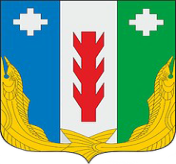 Администрация Порецкого муниципального округа Чувашской РеспубликиПОСТАНОВЛЕНИЕ09.03.2023 № 182с. Порецкое   Чăваш РеспубликинПăрачкав муниципалитет округӗн администрацийĕЙЫШĂНУ09.03.2023  № 182Пăрачкав сали